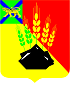 АДМИНИСТРАЦИЯ МИХАЙЛОВСКОГО МУНИЦИПАЛЬНОГО РАЙОНА ПОСТАНОВЛЕНИЕ 
_______________                            с. Михайловка                                  № _______________Об утверждении средней стоимости путевок в организациях отдыха и оздоровления детей, расположенных на территории Михайловского муниципального района, и стоимости набора продуктов питания в детских оздоровительных лагерях с дневным пребыванием детей, организованных на базе муниципальных образовательных организаций, на период проведения оздоровительной кампании детей в 2020 годуНа основании постановления Администрации Приморского края от 08.09.2019 № 517-па «Об утверждении средней стоимости путевки в организациях отдыха и оздоровления детей, расположенных на территории Приморского края, и стоимости набора продуктов питания в детских оздоровительных лагерях с дневным пребыванием детей, организованных на базе краевых государственных учреждений, муниципальных образовательных организаций, в 2020 году», администрация Михайловского муниципального районаПОСТАНОВЛЯЕТ:	1. Утвердить стоимость набора продуктов питания в детских оздоровительных лагерях с дневным пребыванием детей, организованных на базе муниципальных образовательных организаций, на период проведения оздоровительной кампании детей в 2020 году:1.1.  для детей в  возрасте  от 6,5 до 10 лет при двухразовом питании – в размере 142,83 рубля в день на одного ребенка;1.2. для детей старше 10 лет и до 15 лет (включительно) при двухразовом питании – в размере 161,07 рубля в день на одного ребенка.2. Утвердить дислокацию пришкольных оздоровительных лагерей с дневным пребыванием детей Михайловского муниципального района на летний период 2020 года (Приложение № 1).3. Муниципальному казенному учреждению «Управление по организационно-техническому обеспечению деятельности администрации Михайловского муниципального района» (Горшкову А.П.) разместить настоящее постановление на официальном сайте администрации Михайловского муниципального района.4. Настоящее постановление вступает в силу с момента его официального опубликования на сайте администрации Михайловского муниципального района.5. Контроль за исполнением настоящего постановления возложить на заместителя главы администрации муниципального района Саломай Е.А.  Глава Михайловского муниципального района –Глава администрации района                                                      В.В. Архипов                 Приложение № 1    к постановлению администрации                                                                Михайловского муниципального района                                                             от ____________ № __________ДИСЛОКАЦИЯпришкольных оздоровительных лагерей с дневным пребыванием Михайловского муниципального района на летний период 2020 года№ п/пНаименование ОУВсегодетейДниIсменас 25.05 -14.06.II сменас 15.06 -5.07III сменас 6.07-26.07№ п/пНаименование ОУВсегодетейДниКол-во детейКол-во детей Кол-во детей1.МБОУ СОШ с.Абрамовка110157040 2.МБОУ ООШ с.Григорьевка601535253.МБОУ СОШ с. Ивановка200151001004.МБОУ СОШ с.Кремово90154030205.МБОУ СОШ им.А.И. Крушанова395152801156.МБОУ СОШ с.Ляличи701540307.МБОУ СОШ с.Осиновка110155040208.МБОУ СОШ с.Первомайское160159070 9.МБОУ СОШ с.Ширяевка801540202010.МБОУ СОШ  №1п.Новошахтинский13015904011.МБОУ СОШ №2 п.Новошахтинский13015607012.МБОУ СОШ с.Даниловка3515201513.МБОУ ООШ с.Николаевка40152020Итого:161093561560